ПОЯСНЮВАЛЬНА ЗАПИСКА№ ПЗН-68265 від 05.07.2024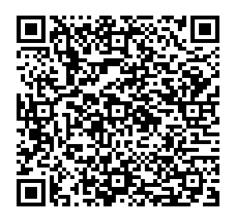 до проєкту рішення Київської міської ради:Про передачу ТОВАРИСТВУ З ОБМЕЖЕНОЮ ВІДПОВІДАЛЬНІСТЮ «БКМ АУДИТ» земельної ділянки в оренду для експлуатації та обслуговування будівель торгівлі на         вул. Миколи Кибальчича, 15-В у Дніпровському районі міста КиєваЮридична особа:Відомості про земельну ділянку (кадастровий № 8000000000:66:034:0099).3. Обґрунтування прийняття рішення.На замовлення зацікавленої особи землевпорядною організацією розроблено проєкт землеустрою щодо відведення земельної ділянки, на підставі якого та відповідно до Земельного кодексу України та Порядку набуття прав на землю із земель комунальної власності у місті Києві, затвердженого рішенням Київської міської ради від 20.04.2017                         № 241/2463, Департаментом земельних ресурсів виконавчого органу Київської міської ради (Київської міської державної адміністрації) розроблено проєкт рішення Київської міської ради.4. Мета прийняття рішення.Метою прийняття рішення є забезпечення реалізації встановленого Земельним кодексом України права особи на оформлення права користування на землю.5. Особливі характеристики ділянки.Стан нормативно-правової бази у даній сфері правового регулювання.Загальні засади та порядок передачі земельних ділянок у користування зацікавленим особам визначено Земельним кодексом України та Порядком набуття прав на землю із земель комунальної власності у місті Києві, затвердженим рішенням Київської міської ради від 20.04.2017 № 241/2463.Проєкт рішення не стосується прав і соціальної захищеності осіб з інвалідністю та не матиме впливу на життєдіяльність цієї категорії.Проєкт рішення не містить службової інформації у розумінні статті 6 Закону України «Про доступ до публічної інформації».Проєкт рішення не містить інформації про фізичну особу (персональні дані) у розумінні статей 11 та 21 Закону України «Про інформацію» та статті 2 Закону України «Про захист персональних даних».Фінансово-економічне обґрунтування.Реалізація рішення не потребує додаткових витрат міського бюджету.Відповідно до Податкового кодексу України, Закону України «Про оренду землі» та рішення Київської міської ради від 14.12.2023 № 7531/7572 «Про бюджет міста Києва на 2024 рік» орієнтовний розмір річної орендної плати складатиме: 107 669 грн 70 коп. (5 %).Прогноз соціально-економічних та інших наслідків прийняття рішення.Наслідками прийняття розробленого проєкту рішення стане реалізація зацікавленою особою своїх прав щодо користування земельною ділянкою.Доповідач: директор Департаменту земельних ресурсів Валентина ПЕЛИХ. Назва	ТОВАРИСТВО З ОБМЕЖЕНОЮ ВІДПОВІДАЛЬНІСТЮ «БКМ АУДИТ» (далі – ТОВ «БКМ АУДИТ») Перелік засновників (учасників) юридичної особиПампуха Лідія Олександрівна, Україна, 02218,                            м. Київ, вул. РайдужнаПампуха Наталія Володимирівна, Україна, 02218,                            м. Київ, вул. Райдужна Кінцевий бенефіціарний   власник (контролер)Пампуха Лідія Олександрівна, Україна, 02218,                            м. Київ, вул. РайдужнаРеєстраційний номер:від 02.07.2024 № 404395847 Місце розташування (адреса)м. Київ, р-н Дніпровський, вул. Миколи Кибальчича, 15-В Площа0,0394 га Вид та термін користуванняправо в процесі оформлення (оренда) Категорія земельземлі житлової та громадської забудови Цільове призначення03.07 для будівництва та обслуговування будівель торгівлі (для експлуатації та обслуговування будівель торгівлі) Нормативна грошова оцінка 
 (за попереднім розрахунком*)2 153 393 грн 94 коп. *Наведені розрахунки нормативної грошової оцінки не є остаточними і будуть уточнені   відповідно до вимог чинного законодавства при оформленні права на земельну ділянку. *Наведені розрахунки нормативної грошової оцінки не є остаточними і будуть уточнені   відповідно до вимог чинного законодавства при оформленні права на земельну ділянку. Наявність будівель і споруд   на ділянці:Земельна ділянка забудована нежитловою будівлею літ. В загальною площею 153,5 кв.м, яка перебуває у власності ТОВ «БКМ АУДИТ» (право власності зареєстровано в Державному реєстрі речових прав на нерухоме майно 19.06.2023 номер запису про право власності 50678076 (інформаційна довідка з Державного реєстру речових прав на нерухоме майно від 05.07.2024 № 385668050). Наявність ДПТ:Детальний план території відсутній. Функціональне призначення   згідно з Генпланом:Відповідно до Генерального плану міста Києва та проекту планування його приміської зони на період до 2020 року, затвердженого рішенням Київської міської ради                          від 28.03.2002 № 370/1804, земельна ділянка за функціональним призначенням належить до території громадських будівель та споруд (довідка (витяг) з містобудівного кадастру, надана листом Департаменту містобудування та архітектури виконавчого органу Київської міської ради (Київської міської державної адміністрації) від 20.12.2023 № 055-10694).Департамент містобудування та архітектури виконавчого органу Київської міської ради (Київської міської державної адміністрації) листом від 20.12.2023      № 055-10694 зазначив, що заявлена ініціатива відповідає містобудівній документації. Правовий режим:Земельна ділянка належить до земель комунальної власності територіальної громади міста Києва. Розташування в зеленій зоні:Земельна ділянка не входить до зеленої зони. Інші особливості:Підпунктом 3.9 пункту 3 проєкту рішення запропоновано з урахуванням існуючої судової практики (постанови Верховного Cуду від 18.06.2020 у справі № 925/449/19,       від 27.01.2021 у справі № 630/269/16, від 10.02.2021 у справі № 200/8930/18) зобов’язати землекористувача сплатити безпідставно збереженні кошти за користування земельною ділянкою без правовстановлюючих документів на підставі статті 1212 Цивільного кодексу України згідно з розрахунком Департаменту земельних ресурсів виконавчого органу Київської міської ради (Київської міської державної адміністрації). Зазначаємо, що Департамент земельних ресурсів не може перебирати на себе повноваження Київської міської ради та приймати рішення про передачу або відмову в передачі в оренду земельної ділянки, оскільки відповідно до пункту 34 частини першої статті 26 Закону України «Про місцеве самоврядування в Україні» та статей 9, 122 Земельного кодексу України такі питання вирішуються виключно на пленарних засіданнях сільської, селищної, міської ради.Зазначене підтверджується, зокрема, рішеннями Верховного Суду від 28.04.2021 у справі № 826/8857/16,                від 17.04.2018 у справі № 826/8107/16, від 16.09.2021 у справі № 826/8847/16. Зважаючи на вказане, цей проєкт рішення направляється для подальшого розгляду Київською міською радою відповідно до її Регламенту.Директор Департаменту земельних ресурсівВалентина ПЕЛИХ